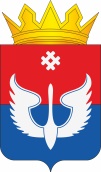 ДУМАЮСЬВИНСКОГО МУНИЦИПАЛЬНОГО ОКРУГА ПЕРМСКОГО КРАЯРЕШЕНИЕ22.06.2023                                                                                                            № 525Об утверждении Положения о  порядке организации и использования труда добровольцев (волонтеров) в органе местного самоуправления Юсьвинского муниципального округа Пермского края, муниципальных учреждениях Юсьвинского муниципального округа Пермского края В соответствии с  п. 19 ч. 1 ст. 16  Федерального закона от 06.10.2003    №131-ФЗ «Об общих принципах организации местного самоуправления в Российской Федерации», ч. 4 ст. 17.3 Федерального закона от 11.08.1995 №135-ФЗ «О благотворительной деятельности и добровольчестве (волонтерстве)», постановлением Правительства Российской Федерации от 28.11.2018 №1425  «Об утверждении общих требований к порядку взаимодействия федеральных органов исполнительной власти, органов исполнительной власти субъектов Российской Федерации, органов местного самоуправления, подведомственных им государственных и муниципальных учреждений, иных организаций с организаторами добровольческой (волонтерской) деятельности и добровольческими (волонтерскими) организациями и перечня видов деятельности, в отношении которых федеральными органами исполнительной власти, органами исполнительной власти субъектов Российской Федерации, органами местного самоуправления утверждается порядок взаимодействия государственных и муниципальных учреждений с организаторами добровольческой (волонтерской) деятельности, добровольческими (волонтерскими) организациями», руководствуясь Уставом Юсьвинского муниципального округа Пермского края, Дума Юсьвинского муниципального округа Пермского края РЕШАЕТ:Утвердить прилагаемое Положение о  порядке организации и использования труда добровольцев (волонтеров) в органе местного самоуправления Юсьвинского муниципального округа Пермского края, муниципальных учреждениях Юсьвинского муниципального округа Пермского края.  Опубликовать решение в газете «Юсьвинские вести» и на официальном сайте муниципального образования Юсьвинский муниципальный округ Пермского края в информационно-телекоммуникационной сети  «Интернет».Настоящее решение вступает в силу со дня его официального опубликования.Контроль за исполнением настоящего решения возложить на главу муниципального округа - главу администрации Юсьвинского муниципального округа Пермского края. УТВЕРЖДЕНОрешением Думы ЮсьвинскогоЮсьвинского муниципального округа Пермского края от 22.06.2023 № 525Положение о  порядке организации и использования труда добровольцев (волонтеров) в органе местного самоуправления Юсьвинского муниципального округа Пермского края, муниципальных учреждениях Юсьвинского муниципального округа Пермского краяГлава 1. Общие положения1.1. Настоящее Положение о  порядке организации и использования труда добровольцев (волонтеров) в органе местного самоуправления Юсьвинского муниципального округа Пермского края, муниципальных учреждениях Юсьвинского муниципального округа Пермского края (далее – Положение) определяет основы организации и использования добровольного труда в органе местного самоуправления Юсьвинского муниципального округа Пермского края, муниципальных учреждениях различных сфер деятельности Юсьвинского муниципального округа Пермского края.1.2. Добровольный труд в органе местного самоуправления, муниципальном учреждении используется в целях содействия в осуществлении основных уставных видов деятельности (за исключением профессиональных), участия в организации и (или) проведении мероприятий в форме безвозмездного выполнения работ и (или) оказания услуг физическими лицами.1.3. Под добровольческой (волонтерской) деятельностью понимается добровольная деятельность в форме безвозмездного выполнения работ и (или) оказания услуг.1.4. Добровольческие (волонтерские) услуги и работы определяются на основе потребностей органа местного самоуправления, муниципального учреждения по развитию социальных услуг и помощи, принимая во внимание, что:добровольный труд является дополнительным к социальным услугам органа местного самоуправления, муниципального учреждения и направлен преимущественно на удовлетворение индивидуальных потребностей получателей услуг, которые не могут или не должны удовлетворяться оплачиваемым персоналом муниципального учреждения;обязанности добровольцев (волонтеров) не могут дублировать должностные обязанности работников органа местного самоуправления, муниципального учреждения в полном объеме.1.5. Организация и использование труда добровольцев (волонтеров) в органе местного самоуправления, муниципальном учреждении осуществляется в соответствии с настоящим Положением.Глава 2. Порядок планирования добровольного труда и привлечения добровольцев (волонтеров)Решение об организации и использовании труда добровольцев (волонтеров) в органе местного самоуправления, муниципальном учреждении принимается его руководителем и оформляется распорядительным актом.Планирование работы добровольцев (волонтеров) и их привлечение к участию в деятельности органа местного самоуправления, муниципального учреждения осуществляется уполномоченным лицом по организации и использованию труда добровольцев (волонтеров) (далее – Координатор).Основными функциями Координатора являются:планирование добровольческих (волонтерских) услуг и добровольческих (волонтерских) социальных работ;формирование перечня добровольческих (волонтерских) услуг, работ;привлечение добровольцев (волонтеров);организация и координация процесса добровольного труда;контроль и учет добровольных работ и услуг;определение эффективности добровольного труда.В целях привлечения добровольцев (волонтеров) Координатор:распространяет информацию о наличии свободных мест для добровольной работы, в том числе через средства массовой информации;организует набор добровольцев;проводит первичное информирование и ориентирование новых добровольцев (волонтеров).Сведения о добровольце (волонтере) и его добровольном труде заносятся в учетную карточку добровольца (волонтера) согласно Приложению №1 к Положению.Глава 3. Механизмы регулирования взаимоотношений между органов местного самоуправления, муниципальным учреждением и добровольцами (волонтерами)Условия участия добровольца (волонтера) в деятельности органа местного самоуправления, муниципального учреждения могут быть закреплены в гражданско-правовом договоре (соглашении, далее – Соглашение) по форме согласно Приложению №2 к Положению.Предметом Соглашения является безвозмездное выполнение добровольцем (волонтером) работ и (или) оказание им услуг в рамках деятельности органа местного самоуправления, муниципального учреждения для достижения общественно полезных целей, указанных в пункте 1.2. настоящего Положения.В целях обеспечения реализации предоставленных ему полномочий, добровольцу (волонтеру) может быть оформлено удостоверение.В целях фиксации практики добровольного труда добровольца (волонтера) ему может выдаваться «Личная книжка добровольца (волонтера)», в которую Координатором вносятся сведения о добровольце (волонтере), его труде в органе местного самоуправления, муниципальном учреждении, обучении и поощрениях.Предложения и инициативы добровольца (волонтера) предоставляются Координатору или руководству органа местного самоуправления, муниципального учреждения в письменной форме в соответствии с процедурами и правилами органа местного самоуправления, муниципального учреждения.Доброволец (волонтер) предоставляет органу местного самоуправления, муниципальному учреждению письменное согласие на обработку его персональных данных,  для целей организации и использования труда добровольцев (волонтеров), регистрации и учета физических лиц, принимающих участие в  добровольческой (волонтерской) деятельности.Обработка и защита персональных данных осуществляется органом местного самоуправления, муниципальным учреждением в соответствии с Федеральным законом от 27.07.2006 №152-ФЗ «О персональных данных».Глава 4. Порядок организации работы добровольцев (волонтеров)Порядок организации работы добровольцев (волонтеров) в органе местного самоуправления, муниципальном учреждении предусматривает подготовку (при необходимости) и сопровождение.Подготовка добровольцев (волонтеров) осуществляется Координатором самостоятельно или с привлечением специалистов и включает:- первичное мотивирование;- обучение;- согласование прав, обязанностей и полномочий:- заключение соглашения учреждения с добровольцем (волонтером).4.3. Сопровождение работы добровольцев (волонтеров) осуществляется Координатором самостоятельно или с привлечением специалистов и предусматривает:- обеспечение поддержки работы добровольцев (волонтеров), включая консультирование, помощь в разрешении конфликтов, организационных и технических проблем, предоставление дополнительной информации и т.п.;- проведение мониторинга и оценки работы;- поощрение, в том числе проведение торжественных мероприятий по вручению благодарственных писем, памятных подарков и наград, номинирование на награды и конкурсы;- предоставление рекомендательных писем и ходатайств и т.п.4.4. Обеспечение безопасности работы добровольцев (волонтеров) осуществляется Координатором, руководством органа местного самоуправления, муниципального учреждения и предусматривает:а) ограничение временной занятости добровольца (волонтера);б) недопущение добровольцев к работе:- требующей специальной профессиональной подготовки и лицензирования;- в ночное время, если это не оговорено соглашением;- в местах повышенного риска получения травм;- без инструктажа по технике безопасности:- без средств индивидуальной защиты (в случае необходимости);- исполнения должностных обязанностей работников органов местного самоуправления, муниципального учреждения.Глава 5. Порядок учета и контроля добровольного труда5.1. Учет и контроль добровольного труда осуществляется Координатором добровольцев (волонтеров) во взаимодействии с работниками органов местного самоуправления, муниципального учреждения.5.2. Для организации процесса учета, контроля, определения качества и результатов добровольного труда, учреждением могут использоваться учетные ведомости:форма «Экспертная ведомость оценки качества труда добровольцев (волонтеров) в муниципальном учреждении» согласно Приложению №3 к Положению;форма «Сводная ведомость учета добровольного труда граждан в учреждении», согласно Приложению №4 к Положению.5.3. Для обеспечения мониторинга удовлетворения добровольца (волонтера) принятыми на себя обязательствами по предоставлению добровольческих услуг (работ), а также для определения необходимой добровольцу (волонтеру) поддержки, используется форма «Анкета добровольца (волонтера)»,  согласно Приложению №5 к Положению.5.4. Осуществление учета и контроля не должно нарушать режим работы добровольца (волонтера) излишне формализовать процесс организации добровольного труда.Приложение №1к Положению о  порядке организации и использования труда добровольцев (волонтеров) в органе местного самоуправления Юсьвинского муниципального округа Пермского края, муниципальных учреждениях Юсьвинского муниципального округа Пермского краяУчетная карточка добровольца (волонтера)Источник информации об органе местного самоуправления, муниципальном учреждении___________________________________________________________________________________________________________________I. Сведения о добровольце (волонтере)Ф.И.О.  ______________________________________________________Место рождения  _________________________________________________________________________________Адрес постоянного проживания  ____________________________________________________________________Район  __________________________________________________________________________________________Тел. дом.  _____________________________________________________раб. __________________________________________________________моб.  _________________________________________________________Эл. почта:  ____________________________________________________Паспорт  ______________________________________________________Образование  __________________________________________________Место работы  _________________________________________________Место учебы  __________________________________________________Подпись добровольца (волонтера)                               _____________Подпись Координатора добровольцев  (волонтеров) _____________II. Результаты первичного собеседования с добровольцемIII. Сведения о работе добровольца (волонтера) в организацииРезультат  ____________________________________________________________предоставление услуг__________________________________________________________________________выполнение работ_____________________________________________________________________________Структурное подразделение, в которое направлен доброволец (волонтер)____________________________________________________________________________________4. Ф.И.О. и должность уполномоченного лица по использованию труда добровольцев (волонтеров)____________________________________________________________________________________________IV. Сведения об обучении добровольцаV. Сведения о поощрениях добровольцаПриложение №2к Положению о  порядке организации и использования труда добровольцев (волонтеров) в органе местного самоуправления Юсьвинского муниципального округа Пермского края, муниципальных учреждениях Юсьвинского муниципального округа Пермского краяФорма соглашенияоргана местного самоуправления, муниципального учреждения  с добровольцем (волонтером)Настоящее соглашение является внутренним документом органа местного самоуправления, муниципального учреждения ______________________________________________________________________(далее  -  Учреждение),  регламентирующим  отношения  между  Учреждением  и добровольцем (волонтером), участвующим в его деятельности на безвозмездной основе. Учреждение    в   лице   координатора   по   работе   с   добровольцами (волонтерами) ____________________ (далее – Координатор) с одной стороны, и _____________________ (далее – Доброволец (волонтер), с другой стороны, заключили настоящее соглашение о нижеследующем:1.   Учреждение   и   Доброволец (волонтер)  действуют   совместно   в  интересах подопечных/клиентов   Учреждения,  в  соответствии  с  Уставными  целями  и задачами Учреждения;2.  Учреждение  предоставляет Добровольцу (волонтеру) место для добровольной работы (добровольческую вакансию):Название вакансии:________________________________________________________________________Сфера ответственности: ____________________________________________________________________Обязанности: _____________________________________________________________________________3.  Доброволец (волонтер) принимает  на  себя  обязательства  по  добровольному и безвозмездному выполнению следующих работ: ___________________________________________________________________________________________________________________________________________________________________.4.    Время    работы   Добровольца  (волонтера) составляет   _______   часов/неделю (часов/месяц).5.   Учреждение   предоставляет  Добровольцу (волонтеру) необходимые  условия  для выполнения принятых им обязательств:а) направляет Добровольца (волонтера) в следующее структурное подразделение Учреждения:              _________________________________________________________________________________________                                                               наименование подразделения УчрежденияОтветственный сотрудник Учреждения/Куратор: ______________________________________________                                                                                                                                      ФИО              б) Учреждение предоставляет Добровольцу (волонтеру):              рабочее место ____________________________________________________________________________              материальные ценности ____________________________________________________________________              необходимую информацию ________________________________________________________________              возможность принимать участие в общих мероприятиях ________________________________________              обучение ________________________________________________________________________________              иное_____________________________________________________________________________________              в) Иное __________________________________________________________________________________6. Права и ответственность Добровольца (волонтера)Доброволец (волонтер) имеет право:быть    информированным   о   деятельности   Учреждения   и   проходить соответствующее обучение;    принимать участие в мероприятиях Учреждения;              отказаться от предложенных Учреждением работ и поручений;             получать  компенсацию  (возмещение)  затрат,  связанных  с  выполнением    работ, определенных настоящим соглашением (кроме оплаты его труда);             иное_____________________________________________________________________________________.             Доброволец (волонтер) несет ответственность:             за выполнение работ, определенных настоящим соглашением, и их качество, за корректное использование информации о деятельности Учреждения;             за   соответствие  его  действий  при  выполнении  работ,  определенных настоящим соглашением, Уставным нормам Учреждения;             за сохранение переданного ему в пользование имущества Учреждения;              иное ___________________________________________________________________________________.7. Права и ответственность Учреждения              Учреждение имеет право:              рассчитывать  на  качественное выполнение порученных работ и выполнение взятых Добровольцем (волонтером) на себя обязательств;              предлагать Добровольцу (волонтеру) изменить вид деятельности;              отказаться от услуг Добровольца (волонтера);             требовать уважительного отношения к Учреждению, ее клиентам, персоналу, партнерам;             указывать в годовых отчетах о деятельности имя Добровольца (волонтера) и результаты его работы;             иное__________________________________________________________________________________.             Учреждение несет ответственность:             за предоставление Добровольцу (волонтеру) информации о деятельности Учреждения;             за привлечение Добровольца (волонтера) к мероприятиям Учреждения;             за создание благоприятных и безопасных условий работы Добровольца (волонтера);             за   разрешение   конфликтных   ситуаций,   возникающих   в  результате деятельности Добровольца       (волонтера), определенной настоящим соглашением;             иное____________________________________________________________________________________.             8. Дополнительные условия__________________________________________________________________    _____________________________________________________________________________________________.            9.  Настоящее  соглашение  может  быть  расторгнуто по желанию одной из сторон, с оповещением другой стороны не менее чем за 7 календарных дней.            10. Подписи и данные сторон:    Учреждение                                                                                                                         Доброволец (волонтер)         Приложение №3к Положению о  порядке организации и использования труда добровольцев (волонтеров) в органе местного самоуправления Юсьвинского муниципального округа Пермского края, муниципальных учреждениях Юсьвинского муниципального округа Пермского краяЭкспертная ведомость оценки качества труда добровольцев    Дата "__" __________    Подпись уполномоченного лица __________/ФИО, должность __________/    Подписи сотрудников структурного подразделения учреждения:    ________________/ФИО, должность _________________________________/    ________________/ФИО, должность _________________________________/Приложение №4к Положению о  порядке организации и использования труда добровольцев (волонтеров) в органе местного самоуправления Юсьвинского муниципального округа Пермского края, муниципальных учреждениях Юсьвинского муниципального округа Пермского краяСводная ведомость учета добровольного труда граждан в государственном учреждении
социальной сферы     Дата "__" __________    Подпись уполномоченного лица __________/ФИО, должность __________/    Подписи сотрудников структурного подразделения учреждения:    ________________/ФИО, должность _________________________________/    ________________/ФИО, должность _________________________________/Приложение №5к Положению о  порядке организации и использования труда добровольцев (волонтеров) в органе местного самоуправления Юсьвинского муниципального округа Пермского края, муниципальных учреждениях Юсьвинского муниципального округа Пермского краяАнкета добровольца (волонтера) органа местного самоуправления, муниципального учреждения1. Ф.И.О. добровольца(волонтера)______________________________________________2. Орган местного самоуправления, муниципальное учреждение, в котором действует доброволец  (волонтер)_______________________________________________________3. Клиенты _________________________________________________________________4. Услуги, предоставляемые добровольцем (волонтером)___________________________5. Работы, выполняемые добровольцем (волонтером) _____________________________7. Вопросы:Подпись добровольца (волонтера)_______________Дата заполнения анкеты  Согласиена обработку персональных данных (для лиц, достигших 18 лет)Я,		,(Ф.И.О.)проживающий(-ая) по адресу:		,обучающийся(-аяся) в		,настоящим даю свое согласие на обработку Оператором (указать название организации) моих персональных данных, указанных в настоящем согласии, и подтверждаю, что давая такое согласие, я действую своей волей и в своих интересах.Согласие дается мною для целей регистрации и учета граждан, принимающих участие в добровольческой (волонтерской) деятельности, путем выдачи личной книжки добровольца (волонтера) Пермского края.Настоящее согласие предоставляется на осуществление любых действий в отношении моих персональных данных, которые необходимы для достижения указанных выше целей, включая (без ограничения) сбор, систематизацию, накопление, хранение, использование, распространение, обезличивание, блокирование, уничтожение, а также осуществление любых иных действий с моими персональными данными с учетом федерального законодательства.В случае неправомерного использования предоставленных мною персональных данных согласие отзывается моим письменным заявлением.(Ф.И.О., подпись лица, давшего согласие)Председатель Думы Юсьвинского муниципального округа Пермского края                                     О.И.ВласоваГлава муниципального округа -         глава администрации Юсьвинского муниципального округа Пермского края                                                                                                           Н.Г.НикулинДата обращения в орган местного самоуправления, муниципальное учреждение _____________________20__ г.ПолВозрастВозрастВозрастДата рожденияДата рождения"”г.г.1. Испытательный срок спо2. Соглашение с добровольцем (волонтером)  №__отна:ДатаВид обучения, тематика, название курса, указание места обученияПодпись и Ф.И.О. Координатора добровольцев (волонтеров)ДатаВид поощренияПодпись и Ф.И.О. Координатора добровольцев (волонтеров)N п/пФИО добровольцаСтруктурное подразделениеПоказатели качества работы добровольцаПоказатели качества работы добровольцаПоказатели качества работы добровольцаПоказатели качества работы добровольцаПоказатели качества работы добровольцаОценка качества работы добровольца (суммарный балл - показатель качества)N п/пФИО добровольцаСтруктурное подразделениеОтветственность, исполнительность (от 1 - до 3 баллов)Применение знаний и навыков (от 1 - до 3 баллов)Инициативность, творческий подход к работе (от 1 - до 3 баллов)Способность к взаимопониманию и дружественность к персоналу и клиентам (от 1 - до 3 баллов)Оценка качества работы добровольца со стороны клиента (от 1 - до 5 баллов)Оценка качества работы добровольца (суммарный балл - показатель качества)№ п/пФ.И.О. добровольцаСтруктурное подразделениеВид добровольной работыЦелевая группа, благополучателиВид/код предоставляемой социальной услугиКоличество отработанных
часовКоличество отработанных
часовКоличество отработанных
часовПоказатель качества№ п/пФ.И.О. добровольцаСтруктурное подразделениеВид добровольной работыЦелевая группа, благополучателиВид/код предоставляемой социальной услугиМесяцПолугодиеГодПоказатель качества6. Дата и номер соглашения“”“” №№ п/пВопросОтветОтметки и рекомендации7.1Оправдались ли Ваши ожидания, связанные с добровольным трудом в учреждении7.2Какие личные достижения Вы можете отметить?7.3С какими трудностями и проблемами Вы столкнулись?7.4Какая поддержка Вам требуется?7.5Достаточна ли информация о деятельности учреждения, которой Вы владеете?7.6В какой информации об учреждении и его деятельности Вы нуждаетесь?7.7Требуется ли Вам дополнительное обучение для добровольного труда?7.8Какие знания и навыки Вам требуются?7.9Какие идеи и планы Вы хотите воплотить в Вашей добровольческой деятельности?«»20г.«»»года рождениягода рождениягода рождения(вид документа, удостоверяющего личность)(вид документа, удостоверяющего личность)сериясериясерия№выдан,Данное согласие действует с«»20г.